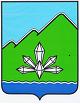 АДМИНИСТРАЦИЯ ДАЛЬНЕГОРСКОГО ГОРОДСКОГО ОКРУГА                 ПРИМОРСКОГО КРАЯПРОЕКТПОСТАНОВЛЕНИЕ_____________________                 г. Дальнегорск                               №____________О внесении изменений в постановление администрации Дальнегорского городского округа от 20.02.2017 № 91-па«Об утверждении порядка проведения оценки регулирующего воздействия проектов муниципальных нормативных правовых актов Дальнегорского городского округа, экспертизы муниципальных нормативных 
правовых актов Дальнегорского городского округа»Руководствуясь Федеральным законом от 06.10.2003 № 131-ФЗ «Об общих принципах организации местного самоуправления в Российской Федерации», Законом Приморского края от 07.06.2018 № 294-КЗ «О внесении изменений в Закон Приморского края «О порядке проведения экспертизы муниципальных нормативных правовых актов и оценки регулирующего воздействия проектов муниципальных нормативных правовых актов в Приморском крае», Уставом Дальнегорского городского округа, администрация Дальнегорского городского округа ПОСТАНОВЛЯЕТ:Внести в постановление администрации Дальнегорского городского округа от 20.02.2017 № 91-па «Об утверждении порядка проведения оценки регулирующего воздействия проектов муниципальных нормативных правовых актов Дальнегорского городского округа, экспертизы муниципальных нормативных правовых актов Дальнегорского городского округа» следующие изменения:В Порядке проведения оценки регулирующего воздействия проектов муниципальных нормативных правовых актов Дальнегорского городского округа и экспертизы муниципальных нормативных правовых актов Дальнегорского городского округа:1) Пункт 1.5 изложить в следующей редакции:«1.5. Процедуре ОРВ не подлежат:- проекты НПА Думы Дальнегорского городского округа, устанавливающие, изменяющие, приостанавливающие, отменяющие местные налоги и сборы;- проекты НПА Думы Дальнегорского городского округа, регулирующие бюджетные правоотношения.»;2) Пункт 2.3 изложить в следующей редакции: «2.3. В целях открытого обсуждения проекта НПА разработчиком проводятся публичные консультации, за исключением случаев проведения ОРВ проектов НПА, содержащих сведения, составляющие государственную тайну, или сведения конфиденциального характера.»;3) В пункте 2.3.1:- абзац второй изложить в следующей редакции: «В уведомлении указываются срок проведения публичных консультаций, который должен составлять не менее 10, но не более 45 календарных дней с даты размещения уведомления о начале публичных консультаций, способ направления участниками публичных консультаций предложений и (или) замечаний по проекту НПА.»;- дополнить абзацем третьим следующего содержания:«В отношении проектов НПА, разработанных в целях предупреждения и (или) ликвидации чрезвычайных ситуаций природного и техногенного характера, недопущения кризисных ситуаций и предупреждения террористических актов и (или) для ликвидации их последствий, срок проведения публичных консультаций должен составлять не менее 5, но не более 10 календарных дней с даты размещения уведомления о публичных консультациях по проекту НПА.»;4) Пункт 2.7 дополнить абзацем вторым следующего содержания:«Заключения об ОРВ на проекты НПА, содержащие сведения, составляющие государственную тайну, или сведения конфиденциального характера, размещению на официальном сайте не подлежат.»;5) Абзац второй пункта 3.7 изложить в следующей редакции: «Уведомление о проведении публичных консультаций (Приложение № 9) с указанием срока начала и окончания публичных консультаций и опросный лист (Приложение № 10) размещаются юридическим отделом администрации Дальнегорского городского округа в течение одного рабочего дня со дня установленного планом начала экспертизы НПА на официальном сайте, за исключением случаев проведения экспертизы НПА, содержащих сведения, составляющих государственную тайну, или сведения конфиденциального характера. Публичные консультации проводятся в срок не менее 10 и не более 45 календарных дней со дня размещения уведомления о проведении публичных консультаций на официальном сайте.»;6) Абзац третий пункта 3.7 исключить;7) Пункт 3.8 изложить в следующей редакции: «3.8. Юридический отдел администрации Дальнегорского городского округа после получения документов, предусмотренных пунктом 3.6.2 настоящего Порядка, рассматривает поступившие предложения по результатам публичных консультаций и проведенного исследования НПА, готовит отчет о результатах проведения публичных консультаций (Приложение № 6) и составляет заключение об экспертизе НПА (Приложение № 11). Заключение об экспертизе НПА подписывается руководителем юридического отдела администрации Дальнегорского городского округа.»;8) Пункт 3.10 дополнить абзацем вторым следующего содержания: «Заключения об экспертизе НПА, содержащих сведения, составляющих государственную тайну, или сведения конфиденциального характера, размещению на официальном сайте не подлежат.».2. Опубликовать настоящее постановление в газете «Трудовое слово» и разместить на официальном сайте Дальнегорского городского округа в сети Интернет.3. Контроль за исполнением настоящего постановления оставляю за собой.И.о. Главы Дальнегорского городского округа     							          В.Н. Колосков                                                                                                                                                                                            